МУНИЦИПАЛЬНОЕ ОБРАЗОВАНИЕ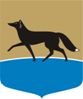 ГОРОДСКОЙ ОКРУГ ГОРОД СУРГУТДУМА ГОРОДА СУРГУТАРЕШЕНИЕПринято на заседании Думы 19 апреля 2018 года№ 265-VI ДГО внесении изменения в решение Думы города от 28.10.2016 
№ 5-VI ДГ «О постоянных комитетах Думы города»В соответствии со статьёй 8 Регламента Думы города, утверждённого решением Думы города от 27.04.2006 № 10-IV ДГ, на основании решений Думы города от 27.11.2017 № 196-VI ДГ, от 15.02.2018 № 224-VI ДГ 
«О досрочном прекращении полномочий депутата Думы города VI созыва» Дума города РЕШИЛА: Внести в решение Думы города от 28.10.2016 № 5-VI ДГ «О постоянных комитетах Думы города» (в редакции от 28.11.2016 № 31-VI ДГ) изменение, изложив часть 2 приложения к решению в следующей редакции: «2. Постоянный комитет Думы города по городскому хозяйству 
и перспективному развитию города: Председатель Думы города						  Н.А. Красноярова«23» апреля 2018 г.Пономарев В.Г.–председатель комитета, заместитель Председателя Думы города, депутат Думы города 
по избирательному округу № 10;Гужва Б.Н.–заместитель председателя комитета, депутат Думы города по избирательному округу № 24.Члены комитета:Члены комитета:Члены комитета:Кириленко А.М.–заместитель Председателя Думы города, депутат Думы города по избирательному округу № 5;Клишин В.В.–депутат Думы города по избирательному округу 
№ 16;Красноярова Н.А.–Председатель Думы города, депутат Думы города по избирательному округу № 2;Птицын В.И.–депутат Думы города по избирательному округу 
№ 20;Рябчиков В.Н.–депутат Думы города по избирательному округу 
№ 13».